RAPPORT D’ACTIVITÉS Janvier 2018SommairePoints principaux	11	Investigations	12	Opérations	13	Département juridique	24	Missions sociales	25	Communication	36	Relations extérieures	47	Conclusion	4Points principaux10 au 19 janvier 2018, mission de sensibilisation dans la province de l’Ogooué Ivindo, plus précisément dans les départements de l’Ivindo (villages Ebyeng, Adoué, Minkouala, Nze Vatican, Ntsiété, Ebessi) et le département de la Lopé (village Koumameyong).10 au 19 janvier 2018, mission de sensibilisation dans les villages Mebeme, Mendoung, Meleme, Essong-Milan, Essong-Medzom, Nkomelene, Elop, et Ngou, dans la province du Woleu-Ntem3-12 janvier 2018 dans la Ngounié, plusieurs missions d'investigation dans les villes de Fougamou et ses environs au sujet d'une exploitation forestière dans les villages Nzemba et Mamiengué. Plusieurs interpellations effectuées, notamment celles des sieurs Nguiesse Albert, sujet gabonais et Du Zongpo, sujet chinois 16-18 janvier 2018 dans la Ngounié, première partie de la mission ALEFI-sud du mois. Cette mission a conduit l'équipe à Tchibanga, Mabanda, Kabou Nzambi, Nialy  et Douano. Les populations ont été interpellées sur l'exploitation forestière illégale25-31 janvier 2018 dans la Ngounié, deuxième partie de la mission ALEFI-sud du mois. La mission a repris a repris à Mabanda et a procédé aux sensibilisations dans les villages de Lébamba, Kanda, Idembè et Moukoundou. L'équipe a travaillé avec le préfet de Lébamba sur la mise en place des CCC InvestigationsIndicateur :Il n’y a pas eu de mission d’investigation au cours de ce mois de janvier 2018. Le 26 janvier 2018, un juriste a participé à une mission de lutte contre l’exploitation forestière illégale à Bambouchine, en collaboration avec la Direction provinciale des eaux et forêts la province de l’Estuaire. OpérationsIndicateur :3 au 12 janvier 2018 dans la Ngounié, à la suite de la découverte d'une exploitation forestière dans les villages de Nzemba et Mamiengué, deux opérations ont été lancées par ALEFI. Sieur Nguiesse Albert, de nationalité gabonaise, et sieur Du Zongpo, de nationalité chinoise, ont été interpelés. Le sieur Du Zongpo a été arrêté dans une scierie à Kougouleu dans l'Estuaire. Les grumes litigieuses ont été retrouvées dans sa scierie. Le sieur Nguiesse  a été placé sous mandat de dépôt tandis que Du Zongpo est en liberté provisoire. Tous deux attendent leur jugement;Département juridiqueLe département juridique d’ALEFI a appuyé le suivi de plusieurs cas en cours.4.1. Suivi des affairesIndicateur :Aucune condamnation n’a été obtenue au cours du mois de janvier 2018. Toutefois, les juristes ont continué le suivi des affaires en cours. Le juriste basé à Oyem continue de suivre la procédure en instruction de l'affaire qui oppose le village Zanangoué à l'exploitant Nkoulou Emmanuel. L'instruction suit toujours son cours. Les juristes basés à Mouila et Makokou ont également suivi les affaires pendantes devant les tribunaux. 4.2. Visites de prisonIndicateur :Il n’y a eu aucune visite de prison ce mois-ci.Missions sociales4.1 Dans le Woleu-NtemDans le cadre du projet ALEFI II, une mission de sensibilisation a été menée pendant le mois de janvier 2018 dans les villages de la province du Woleu-Ntem. Le programme des rencontres est consigné dans le tableau 1.Tableau 1 : programme de rencontres dans les villages4.2 Dans l’Ogooué-IvindoDans le cadre du projet ALEFI II, une mission s’est déployée dans la province de l’Ogooué Ivindo. La mission avait le double objectif de dresser un état des lieux relatif aux aspects sociaux contenus dans le code forestier gabonais et d’appuyer Blessings of the Forest dans son projet. Le programme des rencontres est consigné dans le tableau 1. Tableau 1 : programme de rencontres dans les villages4.3 Dans la NgouniéDans la Ngounié, , une  mission a été menée dans les villages des départements de la Doutsila et de la Louétsi-wano province de la Nyanga et de la Ngounié. Le programme des rencontres dans ces villages est consigné dans le tableau 1.Tableau 1 : programme de rencontres dans les villagesLes informations recueillies permettent d’établir que dans les villages visités, certains disposent de cahiers de charges contractuelles mais que ceux-ci ne sont pas exécutés. D’autres villages n’en disposent tout simplement pas. Cette situation est source de conflits.CommunicationIndicateur :Au cours du mois de janvier 2018, le projet ALEFI a produit 24 pièces médiatiques dont 21 sur internet et 3 dans la presse écrite. Ces articles ont permis de médiatiser les opérations menées. Les anciens articles sont disponibles sur plusieurs médias, et notamment sur le site Internet, la page Facebook et la chaine YouTube du projet.Website: http://www.conservation-justice.org/CJ/ Facebook: https://www.facebook.com/Conservation-Justice-163892326976793/YouTube: https://www.youtube.com/user/ConservationJustice Relations extérieuresIndicateur :Au cours du mois de janvier 2018, le projet a entretenu plusieurs relations avec les autorités gabonaises.A Franceville : le procureur de la République, le directeur provincial des Eaux et Forêts, le chef de cantonnement des Eaux et Forêts, la PJ, DGRA Lambaréné : le procureur de la République, le directeur provincial des Eaux et Forêts du Moyen-Ogooué, le responsable de l’ONG OELO ;A Libreville : le chef d’antenne PJ, le directeur provincial des Eaux et Forêts, le DLCB, le procureur de la République ;A Makokou : Le président du Tribunal de Première Instance de Makokou, madame le Procureur, le juge d’instruction du 1er Cabinet, le DP, le CB Faune ainsi que, les chefs d’antennes DGR, PJ, B2 et CEDOC ;A Mouila : le directeur provincial des Eaux et Forêts, le procureur et ses substituts, les juges d’instruction, le DP, le CB Faune ainsi que, les chefs d’antennes DGR, PJ, B2 ;A Oyem : le directeur drovincial des Eaux et Forêts, le procureur de la République, la PJ, DGR et le chef de cantonnement adjoint de Bitam ;A Tchibanga : le procureur de la République, le directeur provincial des Eaux et Forêts, les chefs d’antenne PJ ConclusionPlusieurs missions de sensibilisation ont été effectuées au cours de ce mois de janvier 2018. Une mission a été organisée dans le Woleu-Ntem du 10 au 19 janvier 2018, dans les villages Mebeme, Mendoung, Meleme, Essong-Milan, Essong-Medzom, Nkomelene, Elop, et Ngou. Une autre a été organisée dans l'Ogooué-Ivindo au cours de la même période, dans les villages villages Ebyeng, Adoué, Minkouala, Nze Vatican, Ntsiété, Ebessi et Koumameyong.Le projet a organisé deux opérations dans la ville de Fougamou et ses environs et qui ont permis l'interpelation de deux trafiquants de bois qui exploitaient illégalement aux villages Nzemba et Mamiengué. Sieurs Nguiesse Albert, sujet gabonais et Du Zongpo, sujet chinois ont été mis aux arrêts.Malheureusement, aucune condamnation n'a été enregistrée, en raison d'une grève au sein de la Justice. Les juristes continuent à suivre les affaires en cours.Plusieurs rencontres ont été organisées en province et à Libreville avec les autorités afin de renforcer la collaboration existante.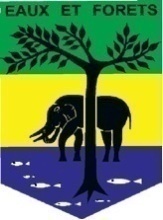 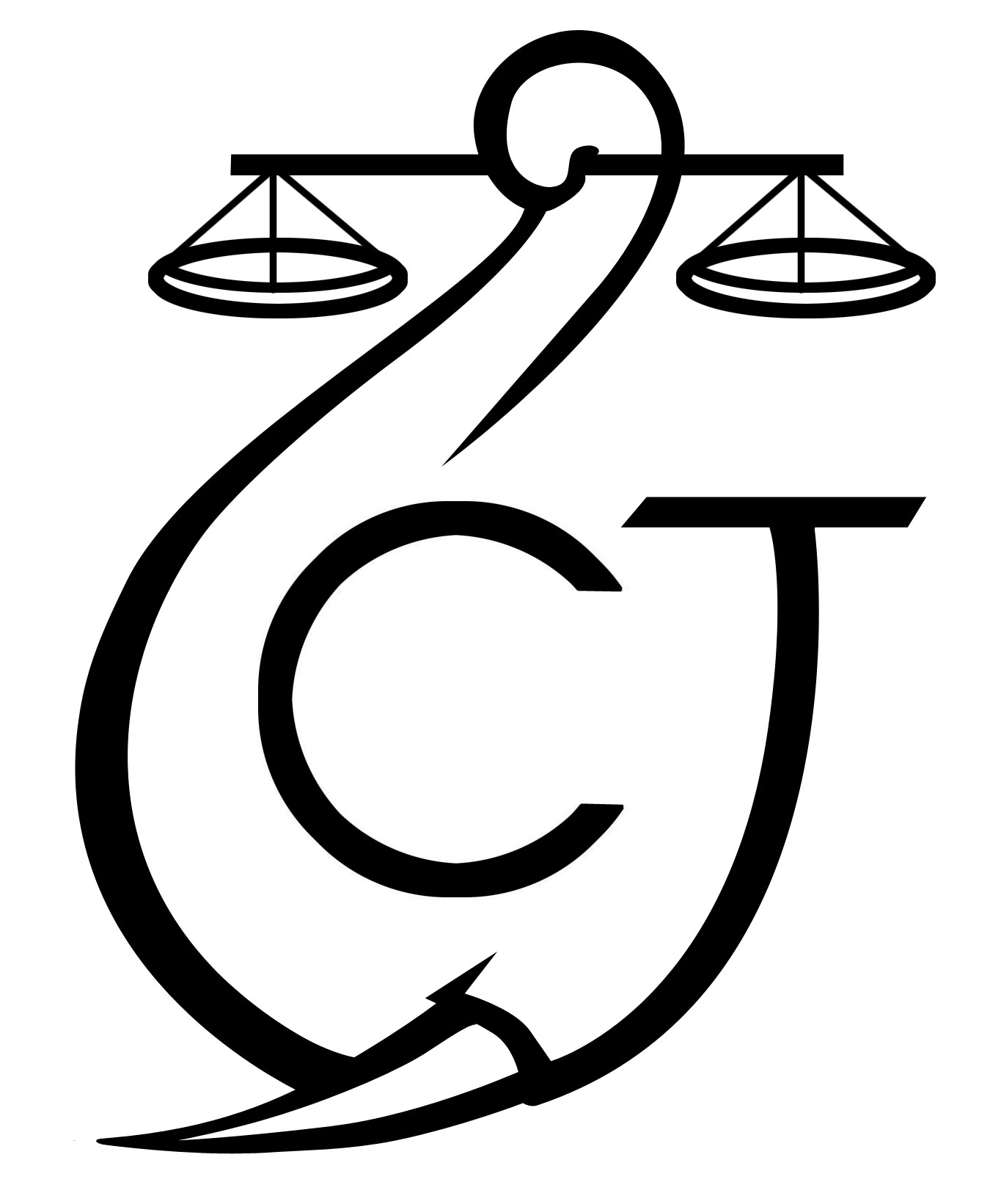 PROJET D’APPUI A LUTTE CONTRE L'EXPLOITATION FORESTIERE ILLEGALE (ALEFI)PROJET D’APPUI A LUTTE CONTRE L'EXPLOITATION FORESTIERE ILLEGALE (ALEFI)PROJET D’APPUI A LUTTE CONTRE L'EXPLOITATION FORESTIERE ILLEGALE (ALEFI)REPUBLIQUE GABONAISEMinistère Des Eaux Et ForêtsSecrétariat GénéralREPUBLIQUE GABONAISEMinistère Des Eaux Et ForêtsSecrétariat GénéralCONSERVATION JUSTICE GABONTéléphone : (+241) 04 23 38 65E-mail : luc@conservation-justice.orgWeb : www.conservation-justice.orgCONSERVATION JUSTICE GABONTéléphone : (+241) 04 23 38 65E-mail : luc@conservation-justice.orgWeb : www.conservation-justice.orgNombre d’investigations menées0Investigation ayant menées à une opération0Nombre de trafiquants identifiés0Nombre d’opérations menées ce mois2Nombre de personnes arrêtées 2Nombre d’affaires suivies                     2Nombre de condamnations0Affaires enregistrées0Nombre de prévenus0Nombre de visites effectuées 0Nombre de détenus rencontrés0DateLieuDépartement11/01/2018MebemeHaut-Ntem12/11/2018MendoungNtem13/11/2018MeleneNtem14/11/2018Essong MilanNtem15/11/2018Essong MedzomWoleu16/11/2017NkomeleneWoleu17/11/2017ElopWoleu18/11/2017NgouWoleuDateLieuDépartement12/01/2018EbyengIvindo13/01/2018AdouéIvindo14/01/2018MinkoualaIvindo15/01/2018Nzé VaticanIvindo16/01/2018NtsiétéIvindo17/01/2018EbessiIvindo18/01/2018KoumameyongLopeDateLieuDépartement17/01/2018TchibangaMougoutsi18/01/2018MabandaDoutsila18/01/2018NzingaDoutsila18/01/2018NialiDoutsila19/01/2018MabandaDoutsila19/01/2018NzingaDoutsila19/01/2018Pandza-KabounzambiDoutsila19/01/2018Douano 1Doutsila25/01/2018MabandaDoutsila26/01/2018MabandaDoutsila27/01/2018KandaLouétsi-Wano28/01/2018IdembéLouétsi-Wano29/01/2018MoukoundouLouétsi-Wano30/01/2018MembaLouétsi-Wano30/01/2018MouyambaLouétsi-Wano31/01/2018LébambaLouétsi-WanoNombre de pièces publiées24Télévision0Internet21Presse écrite3Radio0Nombre de rencontresSuivi de l’accord de collaboration	Collaboration sur affaire1157045